Від 16.09.2016 №270/22Про погодження та затвердження актів робочої групи, щодо обстеження стану багаторічних зелених насаджень (дерев) по місту СквираКеруючись Законом України «Про місцеве самоврядування в Україні», заслухавши заступника міського голови з питань діяльності виконавчих органів Палієнка С.І., розглянувши  рекомендації робочої групи, щодо обстеження стану багаторічних зелених насаджень (дерев) по місту Сквира, виконавчий комітет Сквирської міської ради В И Р І Ш И В:1.	Погодити та затвердити акти робочої групи, щодо обстеження стану багаторічних зелених насаджень (дерев) по місту Сквира від 16.09.2016 року (додаток 1).2.	Контроль за виконання цього рішення покласти на заступника міського з питань діяльності виконавчих органів Палієнка С.І.Голова виконкому						В. А. СкочкоПогоджено:Юрист міської ради	В.Є.ТкаченкоВиконавець:Заступник міського голови з питаньдіяльності виконавчих органів ради	С.І.ПалієнкоСКВИРСЬКА МІСЬКА РАДАВИКОНАВЧИЙ КОМІТЕТРІШЕННЯ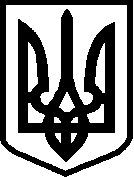 